Yth. Ketua Program Studi...........................................STAI AT-TAQWA BONDOWOSO Saya mahasiswa Program Studi.......................................................................................... Jenjang S1)Nama Lengkap		: ......................................................................................................................................NPM		: ......................................................................................................................................NIRM		: ......................................................................................................................................PenanggungBiaya	: Sendiri/Beasiswa *), sebutkan : ....................................................................Alamat lengkap		: ..........................................................................................................................................................................................................................................................................No Telepon/HP		: ......................................................................................................................................Bermaksud mengajukan aktif kuliah kembali/ mengikuti kegiatan akademik pada Semester ………..  TahunAkademik  ........  / .......... Demikian permohonan ini disampaikan, atas perhatian dan perkenannya sayaucapkan terimakasih.Mengetahui/Menyetujui, 						Bondowoso,    ,             20..Ketua Program Studi							Hormat  saya,………………………………..........................				................................................................Tembusan Yth:Pembimbing AkademikKabag Tata UsahaKabid AkademikKabid PD-Dikti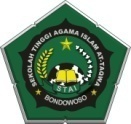 FORMULIR AKADEMIKFORMULIR PENGAJUAN AKTIF KEMBALISTAI AT-TAQWA BONDOWOSOPROGRAM STUDI ...........................................